SVETI PAVAOSavao je Židov.Rođen je u gradu Tarzu.Progonio je kršćane.Krenuo je u Damask ubiti kršćane.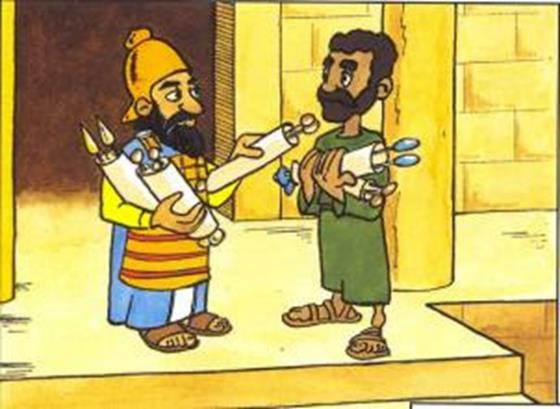 Pred Damaskom ga je obasjala svjetlost. Postao je slijep. Isus mu se javio.Isus ga je upitao: „Savle, Savle zašto me progoniš.“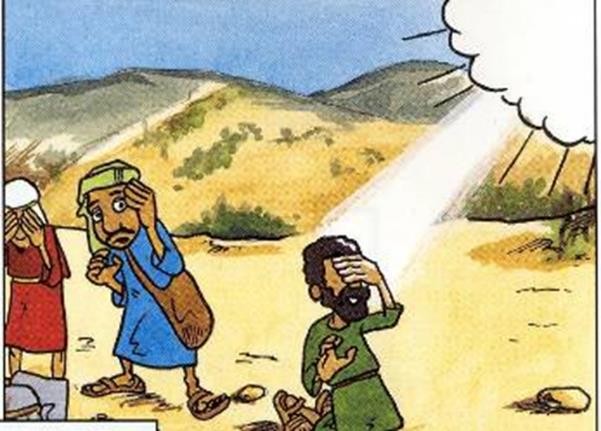 Ananija je molio sa Savlom. Savao je progledao i krstio se.Promijenio je ime u Pavao. Postao je apostol.Židovi su ga počeli progoniti.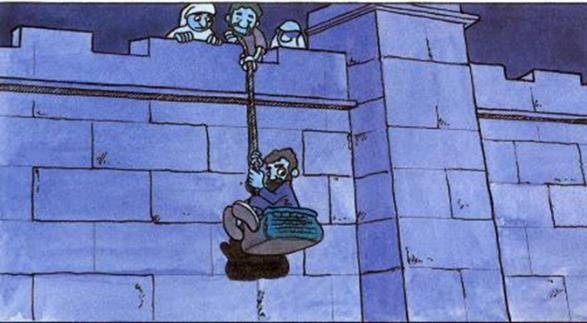 Putovao je i govorio ljudima o Isusu. Imao je 3 misijska putovanja.Pavla su zarobili. Odveli su ga u Rim. U Rimu je umro.Često je nacrtan s mačem u ruci.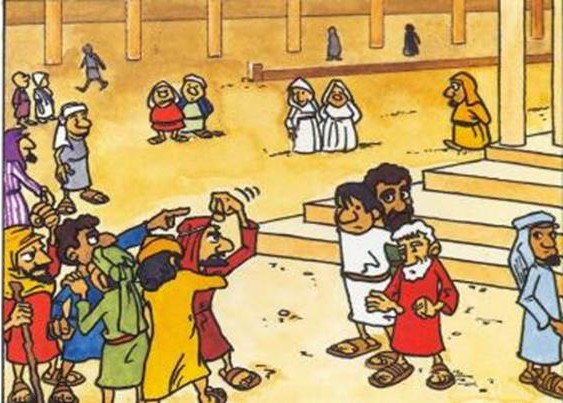 ZADATAK: PROČITAJ STRIP O SVETOM PAVLU I PREPIŠLI NASLOV I TEKST OZNAČEN CRVENOM BOJOM.